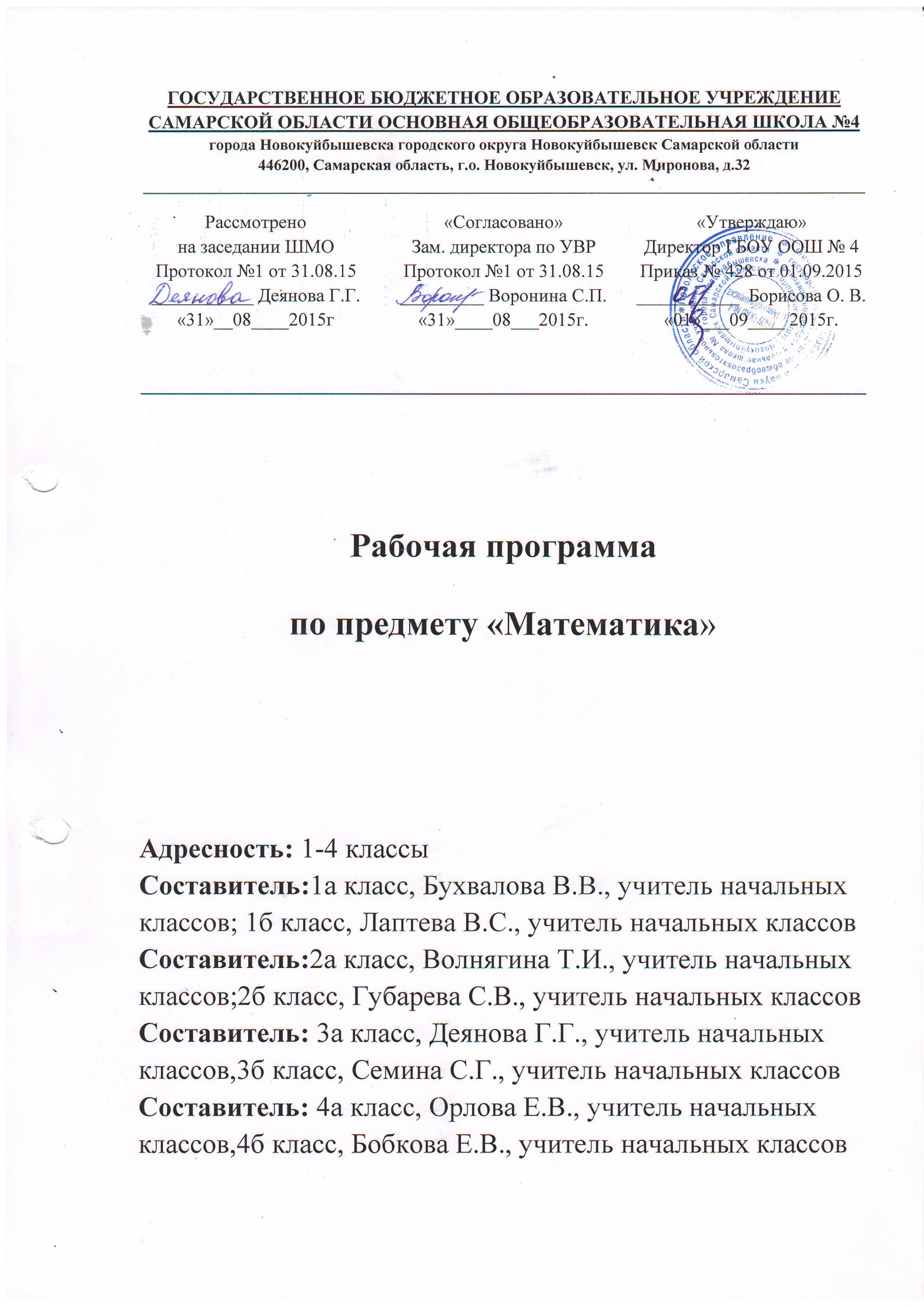                                                                Пояснительная запискаРабочая программа по математике и информатике предназначена для учащихся 1-4 классов.                     Программа включает четыре раздела:«Пояснительная записка», где представлены общая характеристика учебного предмета, курса; сформулированы цели изучения предмета математики; описание ценностных ориентиров содержания учебного предмета; результаты изучения учебного предмета на нескольких уровнях – личностном, метапредметном и предметном; описание места учебного предмета, курса в учебном плане.«Содержание учебного предмета, курса», где представлено изучаемое содержание, объединённое в содержательные блоки.«Календарно – тематическое планирование», в котором дан перечень тем курса и число учебных часов, отводимых на изучение каждой темы, представлена характеристика основного содержания тем и основных видов деятельности ученика( на уровне учебных действий).«Учебно- методическое и материально – техническое обеспечение образовательной деятельности», где даётся характеристика необходимых средств обучения и учебного оборудования, обеспечивающих результативность преподавания математики в современной школе.Рабочая программа по математике и информатике разработана на основе следующих нормативно-правовых документов:Закон РФ «Об образовании».   Федеральный государственный образовательный стандарт начального общего образования «Просвещение» .Концепция духовно-нравственного развития и воспитания личности гражданина России. Авторы: Данилюк А.Я., Кондаков А.М., Тишков В.А., «Просвещение» .Планируемые результаты начального общего образования. Авторы: Биболетова М.З., Алексеева Л.Л., Анащенкова С.В., «Просвещение» 2010г.Примерная программа по математике для начальной школы «Просвещение» 2010 г.Программа «Математика» Рудницкой В.Н.,  2012г.Авторской программы Матвеевой Н.В. по информатике 2-4 кл., Программы для начальной школы: 2 – 4 классы  – М. БИНОМ. Лаборатория знаний, 2012. Федеральный перечень учебников, утверждённых, рекомендованных( допущенных) к использованию в образовательном процессе в образовательных учреждениях, реализующих программы общего образования.Требования к оснащению образовательной деятельности в соответствии с содержательным наполнением учебных предметов федерального компонента государственного образовательного стандарта (Приказ Минобрнауки россии от 04.10.2010г. №986 г. Москва).Сан ПиН, 2.4.2.2821-10 «Санитарно–эпидемиологические требования к условиям и организации обучения в общеобразовательных учреждениях»( утверждённые постановлением Главного государственного санитарного врача Российской Федерации 29.12.2010г. №189) Основная образовательная программа начального общего образования ГБОУ ООШ № 4. Рабочая программа рассмотрена и одобрена на заседании школьного методического объединения учителей начальных классов ГБОУ ООШ № 4.Рабочая программа согласована с председателем методического совета ГБОУ ООШ № 4 .                   Для обучения математике используются учебники, принадлежащие системе учебников УМК «Начальная школа 21 века » рекомендованные МОН РФ к использованию в образовательной деятельности в общеобразовательных учреждениях.Учебники: «Математика» 1 класс, авторы   Рудницкая В.Н., Кочурова Е.Э., Рыдзе О.А.,Юдачёва Т.В.,1 и 2 часть, издательство «Вентана-граф». «Математика 2кл.», авторы Рудницкая В.Н., Юдачева Т.В1 и 2ч., издательство «Вентана-граф».«Математика 3кл.» авторы Рудницкая В.Н., Юдачева Т.В. 1 и 2ч., издательство «Вентана-граф».«Математика 4кл.» авторы Рудницкая В.Н., Юдачева Т.В. 1 и 2ч., издательство «Вентана-граф».Рабочие тетради: «Математика 1»кл.,1,2, части , автор  Кочурова Е.Э., 3 часть  Рудницкая В.Н., издательство «Вентана-граф». «Математика 2кл.»1, 2ч., автор Рудницкая В.Н. издательство «Вентана-граф».«Математика 3кл.»1, 2ч., автор  Рудницкая В.Н. издательство «Вентана-граф».«Математика 4кл.»1, 2ч., автор  Рудницкая В.Н. издательство «Вентана-граф».Методическая литература:                                 Рудницкая В.Н., Юдачёва Т.В. Математика. Методика обучения 1-4 кл., издательство «Вентана-граф».                                 Рудницкая В.Н. Математика в начальной школе: проверочные и контрольные работы. 1-4кл., издательство «Вентана-граф».                   Для обучения информатике используются учебники, принадлежащие системе учебников УМК «Начальная школа 21 века » рекомендованные МОН РФ к использованию в образовательной деятельности в общеобразовательных учреждениях.Учебники «Информатика» 2,3,4  классов Н. Матвеева, Е. Челак, Н. Конопатова .ФГОСРабочие тетради в 2 частях для 2,3,4  классов, Н. В. Матвеева, Н. К. Конопатова, Л. П. Панкратова, Е. Н.Челак. ФГОСМетодическое пособие для учителя. «Обучение информатике» 2 – 4 классы, Н. В. Матвеева, Е.Н. Челак, Н. К. Конопатова, Л. П. Панкратова. ФГОС.Общая характеристика учебного курса МатематикаОсобенность обучения в начальной школе состоит в том, что именно на данной ступени у обучающихся начинается формирование элементов учебной деятельности. На основе этой деятельности у ребёнка возникает теоретическое осознание и мышление, развиваются соответствующие способности (рефлексия, анализ, мысленное планирование); происходит становление потребности и мотивов учения. С учётом сказанного в данном курсе в основу отбора содержания обучения положены следующие наиболее важные методические принципы: анализ конкретного учебного материала с точки зрения его общеобразовательной ценности и необходимости изучения в начальной школе; возможность широкого применения изучаемого материала на практике; взаимосвязь вводимого материала с ранее изученным; обеспечение преемственности с дошкольной математической подготовкой и содержанием следующей ступени обучения в средней школе; обогащение математического опыта младших школьников за счёт включения в курс дополнительных вопросов, традиционно не изучавшихся в начальной школе.Основу данного курса составляют пять взаимосвязанных содержательных линий: элементы арифметики; величины и их измерение; логико-математические понятия; алгебраическая пропедевтика; элементы геометрии. Для каждой из этих линий отобраны основные понятия, вокруг которых развёртывается всё содержание обучения. Понятийный аппарат включает следующие четыре понятия, вводимые без определений: число, отношение, величина, геометрическая фигура.В соответствии с требованиями стандарта начального общего образования в современном учебном процессе предусмотрена работа с информацией (представление, анализ и интерпретация данных и пр.). В данном курсе математики этот материал не выделяется в отдельную содержательную линию, а регулярно присутствует при изучении программных вопросов, образующих каждую из вышеназванных линий содержания обучения.Общее содержание обучения математике представлено в программе следующими разделами: «Число и счёт», «Арифметические действия и их свойства», «Величины», «Работа с текстовыми задачами», «Геометрические понятия», «Логико-математическая подготовка», «Работа с информацией».Особенностью структурирования программы является раннее ознакомление обучающихся с общими способами выполнения арифметических действий. При этом приоритет отдаётся письменным вычислениям. Устные вычисления ограничены лишь простыми случаями сложения, вычитания, умножения и деления, которые без затруднений выполняются обучающимися в уме. Устные приёмы вычислений часть выступают как частые случаи общих правил.Обучение письменным приёмам сложения и вычитания начинается во 2 классе. Овладев этими приёмами с двузначными числами, обучающиеся легко переносят полученные умения на трёхзначные числа в 3 классе и вообще на любые многозначные числа.Письменные приёмы выполнения умножения и деления включены в программу 3 класса. Изучение письменного алгоритма деления проводится в два этапа. На первом этапе предлагаются лишь такие случаи деления, когда частное является однозначным числом. Это наиболее ответственный и трудный этап – научить обучающегося находить одну цифру частного. Овладев этим умением, обучающийся легко научится находить каждую цифру частного, если частое – неоднозначное число (второй этап).Изучение величин распределено по темам программы таким образом, что формирование соответствующих умений производится в течение продолжительных интервалов времени. В 3 классе вводится понятие километра и миллиметра и рассматриваются важнейшие соотношения между изученными единицами длины.В курсе математики созданы условия для организации работы, направленной на подготовку обучающихся к освоению в основной школе элементарных алгебраических понятий: переменная, выражение с переменной, уравнение. Эти термины в курс не вводятся, однако рассматриваются разнообразные выражения, равенства и неравенства, содержащие «окошко» (1-2 классы) и буквы латинского алфавита (3-4 классы), вместо которых подставляются те или иные числа.Обучение решению арифметических задач с помощью составления равенств, содержащих буквы, ограничивается рассмотрением отдельных их видов, на которых иллюстрируется суть метода.В программе чётко просматривается линия развития математических представлений обучающихся. Дети знакомятся с наиболее распространенными геометрическими фигурами (круг, многоугольник, отрезок, луч, прямая, куб, шар, конус, цилиндр, пирамида, прямоугольный параллелепипед), учатся их различать. Большое внимание уделяется взаимному расположению фигур на плоскости, а также формированию графических умений – построению отрезков, ломаных, окружностей, углов, многоугольников и решению практических задач.                                        Информатика С   момента   экспериментального   введения   информатики в начальную школу накопился значительный опыт обучения информатике младших школьников. Обучение информатике в начальной школе нацелено на формирование у младших школьников первоначальных представлений о свойствах информации, способах работы с ней, в частности с использованием компьютера. Следует отметить, что курс информатики в начальной школе вносит значимый вклад в формирование и развитие информационного компонента УУД (универсальных учебных действий), формирование которых является одним из приоритетов начального общего образования. Более того, информатика как учебный предмет, на котором целенаправленно формируются умения и навыки работы с информацией, может быть одним из ведущих предметов в формировании УУД.Важной проблемой реализации непрерывного курса информатики является преемственность его преподавания на разных образовательных уровнях. Любой учебный курс должен обладать внутренним единством, которое проявляется в содержании и методах обучения на всех ступенях обучения. Структура курса, его основные содержательные линии должны обеспечивать эту целостность.Поэтому предполагается, что содержательные линии обучения информатике в начальной школе соответствуют содержательным линиям изучения предмета в основной школе, но реализуются на пропедевтическом уровне. По окончании обучения учащиеся должны демонстрировать сформированные умения и навыки работы с информацией и применять их в практической деятельности и повседневной жизни.Авторы УМК делают попытку выстроить многоуровневую структуру предмета «Информатика», который бы рассматривался как систематический курс, непрерывно развивающий знания школьников в области информатики и информационно-коммуникационных технологий. Авторы подчеркивают необходимость получения школьниками на самых ранних этапах обучения представлений о сущности информационных процессов. Информационные процессы рассматриваются на примерах передачи, хранения и обработки информации в информационной деятельности человека, живой природе, технике. В процессе изучения информатики в начальной школе формируются умения классифицировать информацию, выделять общее и особенное, устанавливать связи, сравнивать, проводить аналогии и др. Это помогает ребенку осмысленно видеть окружающий мир, более успешно в нем ориентироваться, формировать основы научного мировоззрения.Предлагаемый  курс информатики опирается на основополагающие принципы общей дидактики: целостность и непрерывность, научность в сочетании с доступностью, практика - ориентированность в сочетании с развивающим обучением. В части решения приоритетной задачи начального образования — формирования УУД — формируются умения строить модели решаемой задачи, решать нестандартные задачи. Развитие творческого потенциала каждого ребенка происходит при формировании навыков планирования в ходе решения различных задач.Во 2 классе дети учатся видеть окружающую действительность с точки зрения информационного подхода. В процессе обучения в мышление и речь учеников постепенно вводятся термины информатики (источник/приемник информации, канал связи, данные и др.). Школьники изучают устройство компьютера, учатся работать с электронными документами.В 3 классе школьники изучают представление и кодирование информации, ее хранение на информационных носителях. Вводится понятие объекта, его свойств и действий с ним. Дается представление о компьютере как системе. Дети осваивают информационные технологии: технологию создания электронного документа, технологию его редактирования, приема/передачи, поиска информации в сети Интернет. Учащиеся знакомятся с современными инструментами работы с информацией (мобильный телефон, электронная книга, фотоаппарат, компьютер и др.), параллельно учатся использовать их в своей учебной деятельности. Понятия вводятся по мере необходимости, чтобы ребенок мог рассуждать о своей информационной деятельности, рассказывать о том, что он делает, различая и называя элементарные технологические операции своими именами.В 4 классе рассматриваются темы «Мир понятий» и «Мир моделей», формируются представления учащихся работе с различными научными понятиями, также вводится понятие информационной модели, в том числе компьютерной. Рассматриваются понятия исполнителя и алгоритма действий, формы записи алгоритмов. Дети осваивают понятие управления собой, другими людьми, техническими устройствами (инструментами работы с информацией), ассоциируя себя с управляющим объектом и осознавая, что есть объект управления, осознавая цель и средства управления. Школьники учатся понимать, что средства управления влияют на ожидаемый результат, и что иногда полученный результат не соответствует цели и ожиданиям.В процессе осознанного управления своей учебной деятельностью и компьютером школьники осваивают соответствующую терминологию, грамотно выстраивают свою речь. Они учатся узнавать процессы управления в окружающей действительности, описывать их в терминах информатики, приводить примеры из своей жизни. Школьники учатся видеть и понимать в окружающей действительности не только ее отдельные объекты, но и их связи и отношения между собой, понимать, что управление — это особый, активный способ отношений между объектами. Видеть отношения между объектами системы — это первый активный шаг к системному взгляду на мир. А это, в свою очередь, способствует развитию у учащихся начальной школы системного мышления, столь необходимого в современной жизни наряду с логическим и алгоритмическим. Логическое и алгоритмическое мышление также являются предметом целенаправленного формирования и развития в 4 классе с помощью соответствующих заданий и упражнений.Цели и задачи обучения математике.Обучение математике в начальной школе направлено на достижение следующих целей:обеспечение интеллектуального развития младших школьников: формирование основ логико-математического мышления, пространственного воображения, овладение учащимися математической речью для описания математических объектов и процессов окружающего мира в количественном и пространственном отношениях, для обоснования получаемых результатов решения учебных задач;предоставление младшим школьникам основ начальных математических знаний и формирование соответствующих умений: решать учебные и практические задачи; вести поиск информации (фактов, сходств, различий, закономерностей, оснований для упорядочивания и классификации математических объектов); измерять наиболее распространенные в практике величины;умение применять алгоритмы арифметических действий для вычислений; узнавать в окружающих предметах знакомые геометрические фигуры, выполнять несложные геометрические построения;реализация воспитательного аспекта обучения: воспитание потребности узнавать новое, расширять свои знания, проявлять интерес к занятиям математикой, стремиться использовать математические знания и умения при изучении других школьных предметов и в повседневной жизни, приобрести привычку доводить начатую работу до конца, получать удовлетворение от правильно и хорошо выполненной работы, уметь обнаруживать и оценивать красоту и изящество математических методов, решений, образов. Важнейшими задачами обучения являются: создание благоприятных условий для полноценного математического развития каждого ученика на уровне, соответствующем его возрастным особенностям и возможностям, и обеспечение необходимой и достаточной математической подготовки для дальнейшего успешного обучения в основной школе;Овладение учащимися начальных классов основами математического языка для описания разнообразных предметов и явлений окружающего мира;усвоение общего приема решения задач как универсального действия;умения выстраивать логические цепочки рассуждений, алгоритмы выполняемых действий, использование измерительных и вычислительных умений и навыков создают необходимую базу для успешной организации процесса обучения учащихся в начальной школе.         Цели  и задачи изучения курса информатики   Важнейшая цель начального образования — создание прочного фундамента для последующего образования» развитие умений самостоятельно управлять своей учебной деятельностью. Это предполагает не только освоение опорных знаний  и умений, но и развитие способности к сотрудничеству и рефлексии.Информатика рассматривается в общеобразовательной школе вообще и в начальной школе в частности в двух аспектах. Первый заключается в формировании целостного и системного представления о мире информации, об общности информационных процессов в живой природе, обществе, технике. С этой точки зрения, на пропедевтическом этапе обучения школьники должны получить необходимые первичные представления об информационной деятельности человека. Второй аспект пропедевтического курса информатики — освоение методов и средств получения, обработки, передачи, хранения и использования информации, решение задач с помощью компьютера и других средств информационных и коммуникационных технологий. Этот аспект связан, прежде всего, с подготовкой учащихся начальной школы к продолжению образования, к активному _ использованию учебных информационных ресурсов: фонотек, видеотек, мультимедийных обучающих программ, электронных справочников и энциклопедий на других учебных предметах, при выполнении творческих и иных проектных работ.Курс информатики в начальной школе имеет комплексный характер. В соответствии с первым аспектом информатики осуществляется теоретическая и практическая бескомпьютерная подготовка, к которой относится формирование первичных понятий об информационной деятельности человека,  об организации  общественно значимых информационных ресурсов (библиотек, архивов и пр.), о нравственных и этических нормах работы с информацией. В соответствии со вторым аспектом информатики осуществляется  практическая  пользовательская   подготовка  — формирование  первичных  представлений  о  компьютере, в том числе подготовка школьников к учебной деятельности, связанной с использованием информационных и коммуникационных технологий на других предметах.Таким образом, важнейшим результатом изучения информатики в школе является развитие таких качеств личности,  которые отвечают требованиям информационного, общества, в частности, приобретение учащимися информационной и коммуникационной компетентности (ИКТ- компетентности).         Ценностные ориентиры содержания учебного предметаМатематикаМатематика является основой общечеловеческой культуры. Об этом свидетельствует её постоянное и обязательное присутствие практически во всех сферах современного мышления, науки и техники. Поэтому приобщение обучающихся к математике как к явлению общечеловеческой культуры существенно повышает её роль в развитии личности младшего школьника. Содержание курса математики направлено, прежде всего, на интеллектуальное развитие младших школьников: овладение логическими действиями (сравнение, анализ, синтез, обобщение, классификация по родовидовым признакам, установление аналогий и причинно-следственных связей, построение рассуждений, отнесение к известным понятиям. Данный курс создаёт благоприятные возможности для того, чтобы сформировать у обучающихся значимые с точки зрения общего образования арифметические и геометрические представления о числах и отношениях, алгоритмах выполнения арифметических действий, свойствах этих действий, о величинах, и их измерении, о геометрических фигурах; создать условия для овладения обучающимися математическим языком, знаково-символическими средствами, умения устанавливать отношения между математическими объектами, служащими средством познания окружающего мира, процессов и явлений, происходящих в повседневной практике.Овладение важнейшими элементами учебной деятельности в процессе реализации содержания курса на уроках математики обеспечивает формирование у обучающихся «умения учиться», что оказывает заметное влияние на развитие их познавательных способностей.Особой ценностью содержания обучения является работа с информацией, представленной в виде таблиц, графиков, диаграмм, схем, баз данных; формирование соответствующих умений на уроках математики оказывает существенную помощь при изучении других школьных предметов.В основе учебно-воспитательного процесса лежат следующие ценности математики:понимание математических отношений является средством познания закономерностей существования окружающего мира, фактов, процессов и явлений, происходящих в природе и в обществе (хронология событий, протяженность по времени, образование целого из частей, изменение формы, размера и т. д.);математические представления о числах, величинах, геометрических фигурах являются условием целостного восприятия творений природы и человека (памятники архитектуры, сокровища искусств и культуры, объекты природы);владение математическим языком, алгоритмами, элементами математической логики позволяет ученику совершенствовать коммуникативную деятельность (аргументировать свою точку зрения, строить логические цепочки рассуждений; опровергать или подтверждать истинность предположения).Ценностных ориентиров содержания информатикиСовременный ребенок погружен в новую предметную и информационную среду. Однако нельзя воспитать специалиста в области информационных технологий или программиста, если не начать обучение информатике в младших классах. В отличие от прошлых времен, действительность, окружающая  современного  ребенка,  наполнена  бесчисленным множеством созданных человеком электронных устройств. В их числе компьютер, мобильные телефоны, цифровой фотоаппарат, цифровые видеокамеры, плееры, декодеры и т. д. В этих условиях информатика в начальной школе необходима не менее, чем русский язык и математика.На уроках информатики школьники осознанно и целенаправленно учатся работать с информацией (осуществлять ее поиск, анализировать, классифицировать и пр.), отличать форму от содержания, т. е. смысла, узнавать и называть объекты окружающей действительности своими именами в терминах информатики. Изучение информатики в рамках предметной области «Математика и информатика» направлено на развитие образного и логического мышления, воображения, математической речи, формирование предметных умений и навыков, необходимых для успешного решения учебных и практических задач и продолжения образования.Особое место подготовке по информатике отведено в предмете «Технология». В рамках этого предмета пристальное внимание должно быть уделено развитию у детей первоначальных представлений о компьютерной грамотности.Изучение интегрированного предмета «Окружающий мир» направлено на «осмысление личного опыта общения ребенка с природой и людьми; понимание своего места в природе и социуме». Информатика, обучая пользоваться универсальным инструментом поиска и обработки информации (компьютером), расширяет возможности детей познавать окружающий мир и способствует их самостоятельности и творчеству в процессе познания.Изучение предметов эстетического цикла (ИЗО и музыка) направлено на развитие «способности к эмоционально-ценностному восприятию произведений изобразительного и музыкального искусства, выражению в творческих работах своего отношения к окружающему миру». Освоение графического редактора на уроках информатики предоставляет младшему школьнику возможность создавать изображение в принципиально иной технике, развивая его логическое мышление в тесной связи с эмоционально-ценностным восприятием окружающей действительности. Изучение русского и родного языка в начальной школе направлено на развитие речи, мышления, воображения школьников, способности выбирать средства языка в соответствии с условиями общения — всему этому учит и информатика, пробуждая и познавательный интерес к слову, и стремление совершенствовать свою речь в процессе освоения мощного инструмента работы с информацией и его программного обеспечения, в частности — текстового редактора, электронного блокнота, электронной книги. На уроках информатики при наборе текстов в текстовом редакторе учащиеся овладевают умениями правильно писать (поскольку все ошибки компьютер выделяет красным подчеркиванием и предлагает правильно написанное слово), участвовать в диалоге (с помощью программы Skype устно или письменно с использованием чат - режима). Обучаясь работе на компьютере, дети составляют письменные тексты-описания и повествования небольшого объема, овладевают основами делового письма (написание записки, адреса, письма).Исходя из того факта, что разговор с детьми о числах, информации и данных, способах и инструментах их хранения и обработки не может происходить па чисто абстрактном уровне, и математика, и информатика непосредственно связаны с содержанием других дисциплин начального образования, в частности, с иностранным языком. Иностранный язык в начальной школе изучается со 2 класса. Он формирует «элементарные коммуникативные умения в говорении, аудировании, чтении и письме; развивает речевые способности, внимание, мышление, память и воображение младшего школьника». Информатика с одной стороны, использует знания, полученные на уроках иностранного языка (английский алфавит, например), с другой стороны, развивает коммуникативные умения, поскольку вводит в речь школьников новые термины и учит общаться с использованием современных средств ИКТ (электронная почта, Skype и др.).Таким образом, информатика в начальной школе выполняет интегрирующую функцию,  формируя знания и умения по курсу информатика и мотивируя учащегося к активному использованию полученных знаний и приобретенных умений при изучении других дисциплин в информационно образовательной среде школы.Результаты изучения учебного предметаМатематикаЛичностные,   метапредметные  и предметные результаты освоения курса математикиЛичностными результатами обучения учащихся являются: -  самостоятельность мышления; умение устанавливать, с какими учебными задачами ученик может самостоятельно  успешно  справиться;- готовность и способность к саморазвитию;-  сформированность мотивации к обучению;- способность характеризовать и оценивать собственные математические знания и умения;- заинтересованность в расширении и углублении получаемых математических знаний;- готовность использовать получаемую математическую подготовку в учебной деятельности и при решении практических задач, возникающих в повседневной жизни;-  способность преодолевать трудности, доводить  начатую работу до ее завершения;-  способность к самоорганизованности;- высказывать собственные суждения и давать  им обоснование;- владение коммуникативными умениями с целью реализации возможностей успешного сотрудничества с  учителем и учащимися класса (при групповой работе, работе в парах,  в коллективном обсуждении математических проблем).Метапредметными  результатами обучения являются:-  владение основными методами познания окружающего мира (наблюдение, сравнение, анализ, синтез, обобщение,  моделирование);-  понимание и принятие учебной  задачи, поиск и нахождение способов ее решения;- планирование, контроль и оценка учебных действий; определение наиболее эффективного способа достижения  результата;-  выполнение учебных действий в разных формах (практические работы, работа с моделями и др.);-  создание моделей изучаемых объектов с использованием  знаково - символических средств;-  понимание причины неуспешной учебной деятельности и способность конструктивно действовать в условиях  неуспеха;-адекватное оценивание результатов своей деятельности;- активное использование математической речи для решения разнообразных коммуникативных задач;- готовность слушать собеседника, вести  диалог;- умение работать в информационной  среде.Предметными результатами учащихся  на выходе из начальной школы являются:- овладение основами логического и алгоритмического мышления, пространственного воображения и математической  речи;- умение применять полученные математические знания для решения учебно-познавательных и учебно-практических задач, а также использовать эти знания для описания и  объяснения различных процессов и явлений окружающего мира, оценки их количественных и пространственных отношений;-  овладение устными и письменными алгоритмами выполнения арифметических действий с целыми неотрицательными числами, умениями вычислять значения числовых выражений, решать текстовые задачи, измерять наиболее распространенные в практике величины, распознавать и изображать простейшие геометрические фигуры; -  умение работать в информационном поле (таблицы, схемы, диаграммы, графики, последовательности, цепочки, совокупности); представлять, анализировать и интерпретировать данные.ИнформатикиС учетом специфики интеграции учебного предмета в образовательный план конкретизируются цели выбранного курса «Информатика» в рамках той или иной образовательной области для достижения личностных, метапредметных  и предметных результатов.С точки зрения достижения планируемых результатов обучения наиболее ценными являются следующие компетенции, отраженные в содержании курса:•   наблюдать за объектами окружающего мира; обнаруживать изменения, происходящие с объектом, и учиться устно и письменно описывать объекты по результатам наблюдений у опытов, работы с информацией;•   соотносить результаты наблюдения с целью, соотносить результаты проведения опыта с целью, т. е. получать ответ на вопрос «Удалось ли достичь поставленной цели?»;•   устно и письменно представлять информацию о наблюдаемом объекте, т. е. создавать текстовую или графическую модель наблюдаемого объекта с помощью компьютера с использованием текстового или графического редактора;• понимать, что освоение собственно информационных технологий (текстового и графического редакторов) является не самоцелью, а способом деятельности в интегративном процессе познания и описания (под описанием понимается создание информационной модели текста, рисунка и др.);•  выявлять отдельные признаки, характерные для сопоставляемых объектов; в процессе информационного моделирования и сравнения объектов анализировать результаты сравнения (ответы на вопросы «Чем похожи?», «Чем не похожи?»); объединять предметы по общему признаку (что лишнее, кто лишний, такие же, как..., такой же, как...), различать целое и часть. Создание информационной модели может сопровождаться проведением простейших измерений разными способами. В процессе познания свойств изучаемых объектов осуществляется сложная мыслительная деятельность с использованием уже готовых предметных, знаковых и графических моделей;•  решать творческие задачи на уровне комбинаций, преобразования, анализа информации при выполнении упражнений на компьютере и компьютерных проектов;• самостоятельно составлять план действий (замысел), проявлять оригинальность при решении творческой конструкторской задачи, создавать творческие работы (сообщения, небольшие сочинения, графические работы), разыгрывать воображаемые ситуации, создавая простейшие мультимедийные объекты и презентации, применять простейшие логические выражения типа: «.„и/или...», «если... то...», «не только, но и...» и давать элементарное обоснование высказанного суждения;•  овладевать первоначальными умениями передачи., поиска, преобразования, хранения информации, использования компьютера; при выполнении интерактивных компьютерных заданий и развивающих упражнений — путем поиска (проверкой) необходимой информации в интерактивном компьютерном словаре, электронном каталоге библиотеки. Одновременно происходит овладение различными способами представления информации, в том числе в табличном виде, упорядочения информации по алфавиту и числовым параметрам (возрастанию и убыванию);•   получать опыт организации своей деятельности, выполняя специально разработанные для этого интерактивные задания. Это задания, предусматривающие выполнение инструкций, точное следование образцу и простейшим алгоритмам, самостоятельное установление последовательности действий при выполнении интерактивной учебной задачи, когда требуется ответ на вопрос «В какой последовательности следует это делать, чтобы достичь цели? »;•  получать опыт рефлексивной деятельности, выполняя особый класс упражнений и интерактивных заданий. Это происходит при определении способов контроля и оценки собственной деятельности (ответы на вопросы «Такой ли получен результат?», «Правильно ли я делаю это?»), нахождении ошибок в ходе выполнения упражнения и их исправлении;• приобретать опыт сотрудничества при выполнении групповых компьютерных проектов: уметь договариваться, распределять работу между членами группы, оценивать свой личный вклад и общий результат деятельности.Все компоненты УМК представляют собой единую систему, обеспечивающую преемственность изучения предмета в полном объеме. Эта системность достигается:1) опорой на сквозные содержательные линии:•   информация, виды информации (по способу восприятия, по способу представления, по способу организации);•  информационные объекты (текст, изображение, аудиозапись, видеозапись);•  источники информации (живая и неживая природа, творения человека);• работа с информацией (обмен, поиск, преобразование, хранение, использование);• средства информационных технологий (телефон, компьютер, радио, телевидение, мультимедийные устройства);• организация информации и данных (оглавление, указатели, каталоги, записные книжки и др.);2)  использованием общей смысловой структуры учебников, позволяющей осуществить названную преемственность. Компоненты этой структуры построены в соответствии с основными этапами познавательной деятельности •  раздел «Повторить» — актуализация знаний. Содержит интересную и значимую информацию об окружающем мире, природе, человеке и обществе, способствует установлению учащимися связи между целью учебной деятельности и ее мотивом (личностно значимая информация). Выбранные авторами примеры могут быть знакомыми и привычными на первый взгляд, провоцируя тем самым удивление по поводу их информационной природы и значимости с точки зрения жизненных интересов;•   содержание параграфа представлено через компоненты деятельности ого ряда: «Цель», «Понять», «Выполни», «Главное», «Знать», «Уметь» — новое знание. Этим достигается наиболее рациональная последовательность действий по изучению нового материала: от понимания до применения на практике, в том числе развивается творческая деятельность;•  разделы «Мы поняли», «Мы научились» — рефлексия.Организация повторения ранее освоенных знаний, умений, навыков. Использование средств стимулирования учащихся к самостоятельной работе (или при подготовке к контрольной работе);•   «Слова и термины для запоминания» — обобщающее знание. Обобщение и классификация;•   практические задания, включая задания в рабочих тетрадях и ЭОР. Формирование и развитие умений использовать полученные теоретические знания по информатике, умений структурировать содержание текстов и процесс постановки и решения учебных задач (культура мышления, культура решения задач, культура проектной и исследовательской деятельности); формирование и развитие умений осуществлять планирование, организацию, контроль, регулирование и анализ собственной учебной деятельности, умения самостоятельно и сознательно делать свой выбор ценностей и отвечать за этот выбор (самоуправление и самоопределение); формирование и развитие умений по нахождению, переработке и использованию информации для решения учебных задач, а также умений по организации сотрудничества со старшими и сверстниками, по организации совместной деятельности с разными людьми, достижению с ними взаимопонимания.Таким образом, структура изложения материала в учебниках отражает целенаправленность формирования общих учебных умений, навыков и способов деятельности (УУД), которые формируются и развиваются в рамках познавательной, организационной и рефлексивной деятельности. Этим достигается полноценное освоение всех компонентов учебной деятельности, которые включают:•   учебную мотивацию;•   учебную цель;•   учебную задачу;•   учебные действия и операции (ориентировка, преобразование материала, контроль и оценка);•   метапредметные учебные действия (умственные действия учащихся, направленные на анализ и управление своей познавательной деятельностью).                                      Планируемые результаты обучения                                             МатематикаК концу обучения в 1 классе ученик научится:называть:•  предмет, расположенный левее (правее), выше (ниже) данного предмета, над (под, за) данным предметом, между двумя предметами;•  натуральные числа от 1 до 20 в прямом и в обратном порядке, следующее (предыдущее) при счёте число;•  число, большее (меньшее) данного числа (на несколько единиц);•  геометрическую  фигуру  (точку,  отрезок,  треугольник, квадрат, пятиугольник, куб, шар);различать:•  число и цифру;•  знаки арифметических действий;•  круг и шар, квадрат и куб;•  многоугольники по числу сторон (углов);•  направления движения  (слева  направо,  справа налево, сверху вниз, снизу вверх);читать:•  числа в пределах 20, записанные цифрами;• записи вида: 3 + 2 = 5, 6 - 4 = 2, 5 • 2 = 10, 9 : 3 = 3;сравнивать:•  предметы с целью выявления в них сходства и различий;•  предметы по размерам (больше, меньше);•  два числа  («больше»,  «меньше»,  «больше на...»,  «меньше на...»);•  данные значения длины;•  отрезки по длине;воспроизводить:•  результаты табличного  сложения любых  однозначных чисел;•  результаты табличного вычитания однозначных чисел;•  способ решения задачи в вопросно-ответной форме;распознавать:•  геометрические фигуры;моделировать:•  отношения «больше», «меньше», «больше на ...», «меньше на...» с использованием фи-шек, геометрических схем (графов) с цветными стрелками;•  ситуации, иллюстрирующие арифметические действия (сложение, вычитание, умно-жение, деление);•  ситуацию, описанную текстом арифметической задачи, с помощью фишек или схематического рисунка;характеризовать:•  расположение предметов на плоскости и в пространстве;•  расположение чисел на шкале линейки (левее, правее, между);•  результаты сравнения чисел словами «больше» или «меньше»;•  предъявленную геометрическую фигуру (форма, размеры);•  расположение предметов или числовых данных в таблице: верхняя (средняя, нижняя) строка, левый (правый, средний) столбец;анализировать:•  текст арифметической задачи: выделять условие и вопрос, данные и искомые числа (величины);•  предложенные варианты решения задачи с целью выбора верного или оптимального решения;классифицировать:•  распределять элементы множеств на группы по заданному признаку;упорядочивать:•  предметы (по высоте, длине, ширине);•  отрезки (в соответствии с их дайнами);•  числа (в порядке увеличения или уменьшения);конструировать:•  алгоритм решения задачи;•  несложные задачи с заданной сюжетной ситуацией (по рисунку, схеме);контролировать:•  свою деятельность (обнаруживать и исправлять допущенные ошибки);оценивать:•  расстояние между точками, длину предмета или отрезка (на глаз);•  предъявленное готовое решение учебной задачи (верно, неверно);решать учебные и практические задачи:•  пересчитывать предметы, выражать числами получаемые результаты;•  записывать цифрами числа от 1 до 20, число нуль;•  решать простые текстовые арифметические задачи (в одно действие);•  измерять дайну отрезка с помощью линейки;•  изображать отрезок заданной длины;•  отмечать  на  бумаге  точку,  проводить линию  по линейке;•  выполнять вычисления (в том числе вычислять значения выражений, содержащих скобки);•  ориентироваться в таблице: выбирать необходимую для решения задачи информацию.К концу обучения в 1 классе ученик может научиться:сравнивать:•  разные приёмы вычислений с целью выявления наиболее удобного приёма;воспроизводить:•  способ решения арифметической задачи или любой другой учебной задачи в виде связного устного рассказа;классифицировать:•  определять основание классификации;обосновывать:•  приёмы вычислений  на основе использования  свойств арифметических действий;контролировать деятельность:•  осуществлять взаимопроверку выполненного задания при работе в парах;решать учебные и практические задачи:•  преобразовывать текст задачи в соответствии с предложенными условиями;•  использовать изученные свойства арифметических действий при вычислениях;•  выделять на сложном рисунке фигуру указанной формы (отрезок, треугольник и др.), пересчитывать число таких фигур;•  составлять фигуры из частей;•  разбивать данную фигуру на части в соответствии с заданными требованиями;•  изображать на бумаге треугольник с помощью линейки;•  находить и показывать на рисунках пары симметричных относительно осей симметрии точек и других фигур (их частей);•  определять, имеет ли данная фигура ось симметрии и число осей,•  представлять заданную информацию в виде таблицы;•  выбирать из математического текста необходимую информацию для ответа на пос-тавленный вопрос.                          К концу обучения во 2 классе ученик научится:называть:натуральные числа от 20 до 100 в прямом и в обратном порядке, следующее (предыдущее) при счёте число;число, большее или меньшее данного числа в несколько раз;единицы длины, площади;одну или несколько долей данного числа и числа по его доле;компоненты арифметических действий (слагаемое, сумма, уменьшаемое, вычитаемое, разность, множитель, произведение, делимое, делитель, частное);геометрическую фигуру (многоугольник, угол, прямоугольник, квадрат, окружность);сравнивать:числа в пределах 100;числа в кратном отношении (во сколько раз одно число больше или меньше другого);длины отрезков;различать:отношения «больше в ...» и «больше на ...», «меньше в ...» и «меньше на ...»;компоненты арифметических действий;числовое выражение и его значение;российские монеты, купюры разных достоинств;прямые и непрямые углы;периметр и площадь прямоугольника;окружность и круг;читать:числа в пределах 100, записанные цифрами;записи вида: 5 • 2 = 10, 12 : 4 = 3;воспроизводить:результаты табличных случаев умножения однозначных чисел и соответствующих случаев деления;соотношения между единицами длины: 1 м = 100 см, 1 м = 10 дм;приводить примеры:однозначных и двузначных чисел;числовых выражений;моделировать:десятичный состав двузначного числа;алгоритмы сложения и вычитания двузначных чисел;ситуацию, представленную в тексте арифметической задачи, в виде схемы, рисунка;распознавать:геометрические фигуры (многоугольники, окружность, прямоугольник, угол);упорядочивать:числа в пределах 100 в порядке увеличения или уменьшения;характеризовать:числовое выражение (название, как составлено);многоугольник (название, число углов, сторон, вершин);анализировать:текст учебной задачи с целью поиска алгоритма её решения;готовые решения задач с целью выбора верного решения, рационального способа решения;классифицировать:углы (прямые, непрямые);числа в пределах 100 (однозначные, двузначные);конструировать:тексты несложных арифметических задач;алгоритм решения составной арифметической задачи;контролировать:свою деятельность (находить и исправлять ошибки);оценивать:готовое решение учебной задачи (верно, неверно);решать учебные и практические задачи:записывать цифрами двузначные числа;решать составные арифметические задачи в два действия в различных комбинациях;вычислять сумму и разность чисел в пределах 100, используя изученные устные и письменные приёмы вычислений;вычислять значения простых и составных числовых выражений;вычислять периметр и площадь прямоугольника (квадрата);строить окружность с помощью циркуля;выбирать из таблицы необходимую информацию для решения учебной задачи;заполнять таблицы, имея некоторый банк данных.К концу обучения во 2 классе ученик может научиться:формулировать:свойства умножения и деления;определения прямоугольника (квадрата);свойства прямоугольника (квадрата);называть:вершины и стороны угла, обозначенные латинскими буквами;элементы многоугольника (вершины, стороны, углы);центр и радиус окружности;координаты точек, отмеченных на числовом луче;читать:обозначения луча, угла, многоугольника;различать:луч и отрезок;характеризовать:расположение чисел на числовом луче;взаимное расположение фигур на плоскости (пересекаются, не пересекаются, имеют общую точку (общие точки);решать учебные и практические задачи:выбирать единицу длины при выполнении измерений;обосновывать выбор арифметических действий для решения задач;указывать на рисунке все оси симметрии прямоугольника (квадрата);изображать на бумаге многоугольник с помощью линейки или от руки;составлять несложные числовые выражения;выполнять несложные устные вычисления в пределах 100.К концу обучения во 3 классе ученик научится:называть:любое следующее (предыдущее) при счёте число в пределах 1000, любой отрезок натурального ряда от 100 до 1000 в прямом и в обратном порядке;компоненты действия деления с остатком;единицы массы, времени, длины;геометрическую фигуру (ломаная);сравнивать:числа в пределах 1000;значения величин, выраженных в одинаковых или разных единицах;различать:знаки > и <;числовые равенства и неравенства;      читать:записи вида: 120 < 365, 900 > 850;      воспроизводить:соотношения между единицами массы, длины, времени;устные и письменные алгоритмы арифметических действий в пределах 1 000;приводить примеры:числовых равенств и неравенств;моделировать:ситуацию, представленную в тексте арифметической задачи, в виде схемы (графа), таблицы, рисунка;способ деления с остатком с помощью фишек;упорядочивать:натуральные числа в пределах 1 000;значения величин, выраженных в одинаковых или разных единицах;анализировать:структуру числового выражения;текст арифметической (в том числе логической) задачи;      классифицировать:числа в пределах 1 000 (однозначные, двузначные, трёхзначные);конструировать:план решения составной арифметической (в том числе логической) задачи;контролировать:свою деятельность (проверять правильность письменных вычислений с натуральными числами в пределах 1 000), находить и исправлять ошибки;решать учебные и практические задачи:читать и записывать цифрами любое трёхзначное число;читать и составлять несложные числовые выражения;выполнять несложные устные вычисления в пределах 1000;вычислять сумму и разность чисел в пределах 1000, выполнять умножение и деление на однозначное и на двузначное число, используя письменные алгоритмы вычислений;выполнять деление с остатком;определять время по часам;изображать ломаные линии разных видов;вычислять значения числовых выражений, содержащих 2-3 действия (со скобками и без скобок);решать текстовые арифметические задачи в три действия.К концу обучения в 3 классе ученик может научиться:формулировать:сочетательное свойство умножения;распределительное свойство умножения относительно сложения (вычитания);читать:обозначения прямой, ломаной;приводить примеры:высказываний и предложений, не являющихся высказываниями;верных и неверных высказываний;различать:числовое и буквенное выражения;прямую и луч, прямую и отрезок;замкнутую и незамкнутую ломаную линии;характеризовать:ломаную линию (вид, число вершин, звеньев);взаимное расположение лучей, отрезков, прямых на плоскости;конструировать:буквенное выражение, в том числе для решения задач с буквенными данными;воспроизводить:способы деления окружности на 2, 4, 6 и 8 равных частей;решать учебные и практические задачи:вычислять значения буквенных выражений при заданных числовых значениях входящих в них букв;изображать прямую и ломаную линии с помощью линейки;проводить прямую через одну и через две точки;строить на бумаге в клетку точку, отрезок, луч, прямую, ломаную, симметричные данным фигурам (точке, отрезку, лучу, прямой, ломаной).К концу обучения в 4 классе ученик научится:называть:любое следующее (предыдущее) при счёте многозначное число, любой отрезок натурального ряда чисел в прямом и в обратном порядке;классы и разряды многозначного числа;единицы величин: длины, массы, скорости, времени;пространственную фигуру, изображённую на чертеже или представленную в виде модели (многогранник, прямоугольный параллелепипед (куб), пирамида, конус, цилиндр);сравнивать:многозначные числа;значения величин, выраженных в одинаковых единицах;различать:цилиндр и конус, прямоугольный параллелепипед и пирамиду;читать:любое многозначное число;значения величин;информацию, представленную в таблицах, на диаграммах;воспроизводить:устные приёмы сложения, вычитания, умножения, деления в случаях, сводимых к действиям в пределах сотни;письменные алгоритмы выполнения арифметических действий с многозначными числами;способы вычисления неизвестных компонентов арифметических действий (слагаемого, множителя, уменьшаемого, вычитаемого, делимого, делителя);способы построения отрезка, прямоугольника, равных данным, с помощью циркуля и линейки;моделировать:разные виды совместного движения двух тел при решении задач на движение в одном направлении, в противоположных направлениях;упорядочивать:многозначные числа, располагая их в порядке увеличения (уменьшения);значения величин, выраженных в одинаковых единицах;анализировать:структуру составного числового выражения;характер движения, представленного в тексте арифметической задачи;конструировать:алгоритм решения составной арифметической задачи;составные высказывания с помощью логических слов-связок «и», «или», «если..., то...», «неверно, что...»;контролировать:свою деятельность: проверять правильность вычислений с многозначными числами, используя изученные приёмы;решать учебные и практические задачи:записывать цифрами любое многозначное число в пределах класса миллионов;вычислять значения числовых выражений, содержащих не более шести арифметических действий;решать арифметические задачи, связанные с движением (в том числе задачи на совместное движение двух тел);формулировать свойства арифметических действий и применять их при вычислениях;вычислять неизвестные компоненты арифметических действий.К концу обучения в 4 классе ученик может научиться:называть:координаты точек, отмеченных в координатном углу;сравнивать:величины, выраженные в разных единицах;различать:числовое и буквенное равенства;виды углов и виды треугольников;понятия «несколько решений» и «несколько способов решения» (задачи);воспроизводить:способы деления отрезка на равные части с помощью циркуля и линейки;приводить примеры:истинных и ложных высказываний;оценивать:точность измерений;исследовать:задачу (наличие или отсутствие решения, наличие нескольких решений);читать:информацию, представленную на графике;решать учебные и практические задачи:вычислять периметр и площадь нестандартной прямоугольной фигуры;исследовать предметы окружающего мира, сопоставлять их с моделями пространственных геометрических фигур;прогнозировать результаты вычислений;читать и записывать любое многозначное число в пределах класса миллиардов;измерять длину, массу, площадь с указанной точностью;сравнивать углы способом наложения, используя модели.                                                ИнформатикаИспользование всех компонентов УМК по курсу «Информатика» обеспечивает выполнение следующих требований к уровню подготовки учащихся, оканчивающих начальную школу:знать/пониматьосновные источники информации;назначение основных устройств компьютера;правила безопасного поведения и гигиены при работе инструментами, бытовой техникой (в том числе с компьютером);уметькратко рассказывать о себе, своей семье, друге – составлять устную текстовую модель;составлять небольшие письменные описания предмета, картинки (о природе, школе) по образцу с помощью текстового редактора;составлять алгоритм решения текстовых задач (не более 2–3 действий);распознавать изученные геометрические фигуры и изображать их на экране компьютера;сравнивать различные объекты реальной действительности по размерам, взаимному расположению в пространстве и выражать эти отношения с помощью схем;определять признаки различных объектов природы (цвет, форму) и строить простые графические модели в виде схемы, эскиза, рисунка;различать объекты природы и изделия; объекты живой и неживой природы;различать части предметов и отображать их в рисунке (схеме);выполнять инструкции (алгоритмы) при решении учебных задач;определять цель своей деятельности, осуществлять выбор варианта деятельности, осуществлять организацию в соответствии с составленным планом (алгоритмом) собственной трудовой деятельности, и уметь отвечать на вопросы «Что я делаю?», «Как я делаю?» и осуществлять самоконтроль за ее ходом и результатами;получать необходимую информацию об объекте деятельности, используя рисунки, схемы, эскизы, чертежи (на бумажных и электронных носителях);создавать модели несложных объектов из деталей конструктора и различных материалов, используя знания и умения, приобретенные в учебной деятельности и повседневной жизни;использовать телефон, радиотелефон, магнитофон и другие аудио, видео и мультимедийные средства коммуникации;работать с разными источниками информации (словарями, справочниками, в том числе на электронных носителях).сравнивать и упорядочивать (классифицировать) объекты по разным признакам: длине, площади, массе, вместимости и пр.;обогащать жизненный опыт, удовлетворять свои познавательные интересы, осуществлять поиск дополнительной информации о родном крае, родной стране, нашей планете с помощью непосредственного наблюдения, измерения, сравнения и используя мультимедийные средства обучения;самостоятельно использовать всевозможные игры и электронные конструкторы, тренажеры;осуществлять сотрудничество в процессе совместной работы над компьютерными проектами и презентациями;решать учебные и практические задачи с применением возможностей компьютера;осуществлять поиск информации с использованием простейших запросов;изменять и создавать простые информационные объекты на компьютере.Методика обучения информатике в начальной школе подразумевает реализацию принципа«от активности учителя в процессе обучения – к активности учащегося». В соответствии с этим принципом разработано содержание компонентов УМК. Оно ориентировано науправление познавательной деятельностью учащихся, при этом дидактический акцент смещается от преподавания к учению. УМК в составе своих компонентов обеспечивает необходимое разнообразие, полноту и достаточность средств для саморегуляции учебной деятельности учащихся. Переход от репродуктивного усвоения знаний к сознательному, формирование опыта самоорганизации познавательной деятельности, культуры работы с информацией, постепенное формирование навыков самообразования. Принцип реализуется поэтапно по мере развития школьника от класса к классу.                                      Место предмета в учебном планеОбщий объём времени, отводимого на изучение математики и информатики  в 1-4 классах, составляет 540 часов. В каждом классе урок математики с информатикой  проводится 4 раза в неделю. При этом в 1 классе курс рассчитан на 132 ч (33 учебных недели), а в каждом из остальных классов – на 136 ч (34 учебных недели).Согласно  учебному  плану  ГБОУ  ООШ  №  4  на  изучение  предмета «Математика»  в  1  классе  отводится  4  учебных  часа  в  неделю и того 132 часа в год.  По программе «Начальная школа 21 века» на изучение предмета «Математика» отводится 4  учебных  часа  в  неделю и того 132 часа в год.           В  связи  с  этим,  в    примерную  программу не  были  внесены    изменения в  1 классе:  Согласно  учебному  плану  ГБОУ  ООШ  №  4  на  изучение  предмета «Математика»  во  2  классе отводится  4  учебных  часов  в  неделю и того 136 часов в год.  По Программе «Математика» Рудницкой В.Н на изучение предмета отводится 4  учебных  часа  в  неделю и того 136 часов в год. Из них на изучение «Информатики» отводится 15 часов. В  связи  с  этим,  в    примерную  программу    внесены    изменения во 2 классе.   Согласно  учебному  плану  ГБОУ  ООШ  №  4    на  изучение  предмета «Математика»  в  3  классе отводится  4  учебных  часов  в  неделю и того 136 часов в год.  По Программе «Математика» Рудницкой В.Н на изучение предмета отводится 4  учебных  часа  в  неделю и того 136 часов в год. Из них на изучение «Информатики» отводится 15 часов. В  связи  с  этим,  в    примерную  программу    внесены    изменения в 3 классе.   Согласно  учебному  плану  ГБОУ  ООШ  №  4   на  изучение  предмета «Математика»  в  4  классе отводится  4  учебных  часов  в  неделю и того 136 часов в год.  По программе «Математика» Рудницкой В.Н на изучение предмета отводится 4  учебных  часа  в  неделю и того 136 часов в год. Из них на изучение «Информатики» отводится 15 часов. В  связи  с  этим,  в    примерную  программу    внесены    изменения в 4 классе.    Учебный процесс в ГБОУ ООШ № 4 осуществляется по триместрам, поэтому изучение предмета «Математика»  в 1-4  классах будет проходить в следующем режиме:  Рабочая программа по предмету «Математика» 1 класс рассчитана на 132 учебных часа, в том числе для проведения:    Рабочая программа по предмету «Математика» 2 класс рассчитана на 136 учебных часов, в том числе для проведения:   Рабочая программа по предмету «Математика»3 класс рассчитана на 136 учебных часов, в том числе для проведения:   	Рабочая программа по предмету «Математика»4 класс рассчитана на 136 учебных часов, в том числе для проведения:   Содержание учебного предмета.Математика     В основу отбора содержания обучения положены следующие наиболее важные методические принципы:- анализ конкретного учебного материала с точки зрения его общеобразовательной ценности и необходимости изучения в начальной школе;- возможность широкого применения изучаемого материала;- взаимосвязь вводимого материала с ранее изученным;- обеспечение преемственности с дошкольной математической подготовкой и содержанием следующей ступени обучения в средней школе;- обогащение математического опыта младших школьников за счет включения в курс новых вопросов, ранее не изучавшихся в начальной школе;- развитие интереса к знаниям математикой.Число и счетСчет предметов.  Чтение и запись чисел в пределах сотни. Разряды натурального числа. Десятичная  система записи чисел. Представление многозначного числа в виде  суммы разрядных слагаемых. Сравнение чисел;  запись результатов сравнения с использованием  знаков >, =, <.  Сведения из истории математики: как  появились числа, чем  занимаетсяарифметика.Универсальные учебные действия: пересчитывать предметы; выражать  результат натуральным числом; сравнивать  числа; упорядочивать  данное множество чисел.Арифметические действия с числами и их свойстваСложение,  вычитание,  умножение и деление и их смысл.  Запись арифметических действий с использованием  знаков +, -, •, : . Сложение и вычитание (умножение и деление)  как взаимно обратные действия. Названия  компонентов арифметических действий (слагаемое, сумма; уменьшаемое, вычитаемое, разность; множитель, произведение;  делимое, делитель, частное). Таблица умножения и соответствующие случаи деления. Устные и письменные алгоритмы сложения  и вычитания в пределах 100.Способы проверки правильности вычислений (с помощью обратного действия, оценка достоверности, прикидка результата, с использованием микрокалькулятора).Доля  числа (половина, треть, четверть, десятая, сотая, тысячная). Нахождение одной доли числа.  Нахождение  числа по его доле. Переместительное и сочетательное свойства сложения и умножения; распределительное свойство умножения относительно сложения (вычитания); умножение  и деление  с 0 и 1. Обобщение: Использование  свойств арифметических действий при выполнении вычислений: перестановка и группировка слагаемых в сумме, множителей в произведении; умножение суммы и разности на число.Числовое  выражение. Правила порядка выполнения действий в числовых выражениях, содержащих от 2 действий, со скобками и без скобок. Вычисление значений  выражений. Составление выражений в соответствии с заданными условиями.Универсальные учебные действия: моделировать ситуацию, иллюстрирующую данное арифметическое действие; воспроизводить устные и письменные алгоритмы выполнения четырех арифметических действий; прогнозировать результаты  вычислений; контролировать свою деятельность: проверять правильность выполнения вычислений изученными способами; оценивать правильность предъявленных вычислений; сравнивать разные способы  вычислений, выбирать из них  удобный; анализировать  структуру числового выражения с целью  определения порядка  выполнения содержащихся в нем  арифметических действий.ВеличиныДлина,  площадь, периметр, масса, время,   цена, стоимость и их единицы. Соотношения между единицами однородных величин.Сведения  из истории математики: старинные  русские меры длины (вершок, аршин, пядь, маховая и косая  сажень, морская миля, верста), массы (пуд, фунт, ведро, бочка). История возникновения месяцев года. Вычисление периметра многоугольника, периметра и площади прямоугольника (квадрата). Длина  ломаной и ее вычисление. Вычисление одной или нескольких долей  значения величины. Вычисление значения величины по известной доле  ее значения.Универсальные учебные действия: сравнивать значения однородных  величин; упорядочивать данные значения  величины; устанавливать зависимость между  данными и искомыми величинами  при решении разнообразных учебных задач.Работа с текстовыми  задачамиПонятие арифметической  задачи.  Решение текстовых арифметических задач арифметическим способом.Работа с текстом  задачи: выявление известных и неизвестных величин, составление таблиц, схем и других моделей для представления данных условия задачи.Планирование хода  решения задачи.  Запись  решения и ответа задачи. Задачи, содержащие отношения «больше (меньше) на», «больше (меньше)в»; зависимости между величинами, характеризующими процессы купли - продажи, работы, движения тел.Примеры  арифметических задач, решаемых разными способами;  задач, имеющих несколько решений, не имеющих  решения; задач с недостающими и с лишними данными (не использующимися при  решении).Универсальные учебные действия: моделировать  содержащиеся в тексте задачи зависимости; планировать ход  решения задачи; анализировать  текст задачи с целью выбора  необходимых арифметических действий для ее  решения; прогнозировать  результат решения; контролировать  свою деятельность: обнаруживать и устранять  ошибки логического характера (в ходе решения)  и ошибки  вычислительного характера; выбирать  верное решение задачи из нескольких  предъявленных  решений; наблюдать за  изменением решения задачи при  изменении ее условий.Геометрические понятия  Луч и прямая  как бесконечные  плоские фигуры. Окружность (круг). Изображение плоских фигур с помощью линейки, циркуля  и от  руки. Угол и его элементы вершина, стороны. Виды углов (прямой, острый, тупой). Прямоугольник и его определение.  Квадрат как прямоугольник.  Свойствапротивоположных сторон и диагоналей прямоугольника.Взаимное  расположение фигур на плоскости  (отрезков, лучей,  прямых,  окружностей) в различных комбинациях. Общие элементы фигур. Универсальные учебные действия: ориентироваться  на плоскости и в пространстве (в том числе различать направления движения); различать  геометрические фигуры; характеризовать  взаимное расположение фигур на  плоскости; конструировать указанную  фигуру из частей;Логико-математическая подготовкаКлассификация  множества предметов по заданному  признаку. Определение оснований  классификации. Решение несложных комбинаторных задач и других  задач логического характера  (в том числе задач,  решение которых связано с  необходимостью перебора возможных вариантов.Универсальные учебные действия: конструировать алгоритм решения логической задачи; делать выводы на основе анализа предъявленного банка данных; актуализировать свои знания для проведения простейших математических доказательств (в том числе с опорой на изученные определения, законы арифметических действий, свойства геометрических фигур).Работа с информациейСбор  и представление информации, связанной со счетом, с измерением; фиксирование и анализ полученной информации.Таблица;  строки и столбцы таблицы. Чтение и заполнение таблиц заданной информацией. Перевод информации  из текстовой формы в табличную. Составление таблиц.Графы отношений.  Использование графов для решения учебных задач.Числовой луч.  Координата точки.  Обозначение вида А (5).Конечные последовательности (цепочки) предметов, чисел, фигур, составленные по определенным правилам. Определение правила составления последовательности.Универсальные учебные действия: собирать требуемую информацию из указанных источников; фиксировать результаты разными способами; сравнивать и обобщать информацию, представленную в таблицах переводить информацию из текстовой формы в табличную.ИнформатикаИзучение курса информатики во 2 классе начинается с темы «Человек и информация», при изучении которой внимание ребенка обращается на феномен информации, подчеркивается ее роль в жизни человека. Затем выделяются виды информации по способу восприятия ее человеком, вводятся понятия источника и приемника информации на простых примерах, обсуждается компьютер как инструмент, помогающий человеку работать с информацией.Содержание второй главы естественно является «связкой» между информацией и компьютером.Содержание третьей главы формирует понимание и представления школьников о том, что компьютер обрабатывает не информацию (информацию обрабатывает человек), а данные, т. е. закодированную информацию. Дается представление о видах данных (закодированной информации), что очень важно для того, чтобы младшие школьники поняли, почему существуют разные прикладные программы: текстовые и графические редакторы, электронные таблицы и др. — для обработки разных типов данных требуются соответствующие программы. В этой главе начинается серьезный разговор о двоичном кодировании.Содержание четвертой главы направлено на формирование и развитие понятие документа, на способы его создания, поскольку понимание того, что такое данные, для второклассника еще не очень актуально. А вот понятие документа актуально во всех смыслах, так как дети уже постоянно имеют дело с разными бумажными и электронными документами (со свидетельством о рождении, заявлениями, справками, файлами и пр.).В 3 классе происходит повторение и развитие учебного материала, изученного во втором классе. Глава вторая — о действиях с информацией. Школьники через разговор о действиях с информацией готовятся к пониманию понятия информационного процесса. Кульминационным моментом содержания в 3 классе является понятие объекта. Формируется представление об объекте как предмете нашего внимания, т. е. под объектом понимаются не только предметы, по и свойства предметов, процессы, события, понятия, суждения, отношения и т. д. Такой подход позволит уже в начальной школе серьезно рассматривать такие объекты, как «алгоритм», «программа», «исполнитель алгоритма», «модель», «управление» и иные абстрактные понятия. Такой методический прием позволяет младшему школьнику рассуждать о свойствах алгоритма, свойствах исполнителя алгоритма, свойствах процесса управления и т. д., что составляет содержание курса в 4 классе.Уже в 3 классе начинается серьезный разговор о компьютере как системе, об информационных системах. Содержание 4 класса — это то, ради чего информатика должна изучаться в школе, и, в частности, в начальной школе: ради формирования и развития понятий о моделировании, модели и процессе управления. Тема управления является важнейшей с точки зрения ФГОС — стандарта второго поколения, поскольку в начальной школе необходимо научить детей управлять не только компьютером и своим временем, но и собой.Календарно - тематическое планирование 3 классОПИСАНИЕ Материально-техническоГО обеспечениЯ образовательного процессапо предмету «математика»1-я группа требований: личностные результатыЭти требования достигаются под воздействием применения методики обучения и особых отношений «учитель — ученик»:1.1)готовность и способность к саморазвитию, сформированность мотивации к обучению и познанию;1.2)ценностно-смысловые установки обучающихся, отражающие их индивидуально-личностные позиции;1.3) социальные компетенции;1.4) личностные качества2-я        группатребований:метапредметныерезультатыЭти требования достигаются при освоении теоретического содержания курса, при решении учебных задач в рабочей тетради и на компьютере, при выполнении проектов во внеурочное время — это освоение УУД:2.1) познавательных;2.2) регулятивных;2.3) коммуникативных;2.4)овладение межпредметными понятиями (объект, система, действие, алгоритм и др.)3-я группа требований: предметные результатыЭти требования достигаются при освоении теоретического содержания курса, при решении учебных задач в рабочей тетради и на компьютере, при выполнении заданий и проектов во внеурочное время№п/пТемаПо программе(часов)Планируемоеколичество часовМножества предметов. Отношения между предметами и между множествами предметов66Число и счёт2828Пространственные отношения. 
Геометрические фигуры1818Арифметические действия и их свойства5252Работа с текстовыми задачами1414Величины44Логико-математическая подготовка22Работа с информацией.55Диагностика33Итого132132№п/пТемаПо программе(часов)Планируемоеколичество часов1Число и счет882Арифметические действия в пределах 100  и их свойства76673Геометрические понятия20174Величины18175Работа с текстовыми  задачами14126Логико – математическая подготовкаТемы этих разделов включены во все разделы.Темы этих разделов включены во все разделы.7Работа с информациейТемы этих разделов включены во все разделы.Темы этих разделов включены во все разделы.Итого136121№п/пТемаПо программе(часов)Планируемоеколичество часов1 Виды  информации, человек и компьютер832Кодирование информации843Информация и данные844Документ и способы его создания104Итого3415№п/пТемаПо программе(часов)Планируемоеколичество часовЧисло и счёт66Арифметические действия в пределах 10008172Величины.1714Работа с текстовыми задачами.77Геометрические понятия.1613Логико – математическая подготовка.66Работа с информацией.33Итого136121№п/пТемаПо программе(часов)Планируемоеколичество часов1.Информация, человек и компьютер642.Действия с информацией1053.Мир объектов924.Компьютер, системы и сети94Итого3415№п/пТемаПо программе(часов)Планируемоеколичество часовЧисло и счет99Арифметические действия с многозначными числами и их свойства5551Величины 10             8Работа с текстовыми задачами2015Геометрические понятия 2219Логико- математическая подготовка1110Работа с информацией99Итого136121№п/пТемаПо программе(часов)Планируемоеколичество часов1 Повторение722Суждение, умозаключение, понятие953Мир моделей844Управление1043415ПредметКоличество часов вКоличество часов вКоличество часов вКоличество часов вКоличество часов вПредметнеделютриместртриместртриместргодПредметнеделюIIIIIIгодМатематика 14404448132Математика 24404452136Математика 34404452136Математика 44404452136Вид работыМатематика  1 классМатематика  1 классМатематика  1 классМатематика  1 классВид работытриместртриместртриместргодВид работыIIIIIIгодДиагностическая работа1113Вид работыМатематика 2 классМатематика 2 классМатематика 2 классМатематика 2 классВид работытриместртриместртриместргодВид работыIIIIIIгодКонтрольная работа1124Диагностическая работа1113Математика 3 классМатематика 3 классМатематика 3 классМатематика 3 класстриместртриместртриместргодIIIIIIгодКонтрольная работа1113Тест1113Диагностическая работа1113Вид работыМатематика 4 классМатематика 4 классМатематика 4 классМатематика 4 классВид работыТриместрТриместрТриместрГодВид работыIIIIIIГодКонтрольная работа2226Диагностическая работа 1113№п / пНазвание раздела или темыКоличество часов на изучение темыТемы урокаТемы урокаКоличество часов на изучениеПримерная дата проведения урокаПримерная дата проведения урокаХарактеристика деятельности ученика и использование информационно- технических средств Планируемые результатыПланируемые результатыПланируемые результатыПланируемые результаты№п / пНазвание раздела или темыКоличество часов на изучение темы№ урокаНазваниеКоличество часов на изучениетриместрчислоХарактеристика деятельности ученика и использование информационно- технических средств Личностные УУДПознавательные УУДРегулятивные УУД Коммуникативные УУД1Число и счёт61-3Числа от 100 до 100031Счёт сотнями до тысячи, названия трёхзначных чисел и их запись цифрами, поразрядное сравнение трёхзначных чисел. Использовать знаки «<» и «>» для записи результатов сравнения чиселИспользование программно методического комплекса («Математический экзамен»№ 6, 77), документ-камеры.Формировать позицию школьника  на уровне положительного отношения к школеФормировать понимание и принятие учебной  задачи, поиск и нахождение способов ее решенияПланирование, контроль и оценка учебных действийУмение аргументировать свое предложение,убеждать и уступать1Число и счёт64-6Сравнение чисел. Знаки < и > 31Счёт сотнями до тысячи, названия трёхзначных чисел и их запись цифрами, поразрядное сравнение трёхзначных чисел. Использовать знаки «<» и «>» для записи результатов сравнения чиселИспользование программно методического комплекса («Математический экзамен»№ 6, 77), документ-камеры.Формировать позицию школьника  на уровне положительного отношения к школеФормировать понимание и принятие учебной  задачи, поиск и нахождение способов ее решенияПланирование, контроль и оценка учебных действийУмение аргументировать свое предложение,убеждать и уступать2Величины37-9Километр. Миллиметр31Измерять отрезки в разных единицах.Сравнивать значения однородных  величин; упорядочивать данные значения  величины;устанавливать зависимость между  данными и искомыми величинами  при решении разнообразных учебных задачИспользование программно методического комплекса и документ камеры.Формировать готовность использовать получаемую математическую подготовку в учебной деятельности и при решении практических задач, возникающих в повседневной жизниВыполнение учебных действий в разных формах (практические работы, работа с моделями)Адекватное оценивание результатов своей деятельностиУмение работать в информационной  среде3Работа с информацией.110Диагностическая работа14Геометрические понятия611-13Ломаная31Иметь представление о ломаной линии, общее понятие о построении ломаной.Строить ломанную. Находить ее длину сложением звеньев.Ориентироваться  на плоскости и в пространстве (в том числе различать направления движения);различать  геометрические фигуры; характеризовать  взаимное расположение фигур на  плоскости;конструировать указанную  фигуру из частей.Формировать заинтересованность в расширении и углублении получаемых математических знанийВладение основными методами познания окружающего мира (наблюдение, сравнение, анализ, синтез, обобщение)Готовность слушать собеседника, вести  диалог4Геометрические понятия614-16Длина ломаной31Иметь представление о ломаной линии, общее понятие о построении ломаной.Строить ломанную. Находить ее длину сложением звеньев.Ориентироваться  на плоскости и в пространстве (в том числе различать направления движения);различать  геометрические фигуры; характеризовать  взаимное расположение фигур на  плоскости;конструировать указанную  фигуру из частей.Формировать заинтересованность в расширении и углублении получаемых математических знанийВладение основными методами познания окружающего мира (наблюдение, сравнение, анализ, синтез, обобщение)Готовность слушать собеседника, вести  диалог5Величины617-19Масса. Килограмм. Грамм.31Сравнивать предметы по массе. Различать единицы массы и соотношения между нимиОбозначать кг и г. Читать и записывать величины.Сравнивать значения однородных  величин; упорядочивать данные значения  величины;устанавливать зависимость между  данными и искомыми величинами  при решении разнообразных учебных задач.Формировать готовность использовать получаемую математическую подготовку в учебной деятельности и при решении практических задач, возникающих в повседневной жизниВыполнение учебных действий в разных формах (практические работы, работа с моделями )Адекватное оценивание результатов своей деятельностиУмение работать в информационной  среде20-22Вместимость. Литр31Сравнивать предметы по вместимости. Различать единицывместимости и соотношения между нимиОбозначатьлитр. Читать и записывать величины. Решать задачи с величинамиВладение основными методами познания окружающего мира (наблюдение, сравнение, анализ, синтез, обобщение)Планирование, контроль и оценка учебных действийГотовность слушать собеседника, вести  диалог6Информации, человек и компьютер123Человек и информация17Арифметические действия в пределах 10001224-27;       28Сложение Тест411Выполнять поразрядное сложение (письменные и устные приёмы) двухзначных и трёхзначных чиселВоспроизводить устные и письменные алгоритмы выполнения  арифметических действий; прогнозировать результаты  вычислений; контролировать свою деятельность.Выполнять поразрядное вычитание (письменные и устные приёмы) двухзначных и трёхзначных чиселИспользование программно методического комплекса(«Калькулятор»№ 24-32, «Математический экзамен» № 256,257 )Самостоятельность мышленияПонимание и принятие учебной  задачи, поиск и нахождение способов ее решенияПонимание причины неуспешной учебной деятельности и способность конструктивно действовать в условиях  неуспехаАктивное использование математической речи для решения разнообразных коммуникативных задачАрифметические действия в пределах 100012Выполнять поразрядное сложение (письменные и устные приёмы) двухзначных и трёхзначных чиселВоспроизводить устные и письменные алгоритмы выполнения  арифметических действий; прогнозировать результаты  вычислений; контролировать свою деятельность.Выполнять поразрядное вычитание (письменные и устные приёмы) двухзначных и трёхзначных чиселИспользование программно методического комплекса(«Калькулятор»№ 24-32, «Математический экзамен» № 256,257 )Арифметические действия в пределах 10001229-32Вычитание 41Выполнять поразрядное сложение (письменные и устные приёмы) двухзначных и трёхзначных чиселВоспроизводить устные и письменные алгоритмы выполнения  арифметических действий; прогнозировать результаты  вычислений; контролировать свою деятельность.Выполнять поразрядное вычитание (письменные и устные приёмы) двухзначных и трёхзначных чиселИспользование программно методического комплекса(«Калькулятор»№ 24-32, «Математический экзамен» № 256,257 )Арифметические действия в пределах 10001233-34      35Сочетательное свойство  сложенияКонтрольная работа211Использовать свойства арифметических действий при выполнении вычислений. Группировать слагаемые в сумме.Применять полученные знания и умения при выполнении контрольной работыИспользование программно методического комплекса(«Математический экзамен» № 44)Формировать умение высказывать собственные суждения и давать  им обоснованиеУмение договариваться и приходить к общему решению в совместной деятельности (работе в парах)Осуществлять взаимный контроль и оказывать в сотрудничестве необходимую взаимопомощь 8Информации, человек и компьютер3363738Источники и приемники информацииНосители информацииКомпьютер1119Арифметические действия в пределах 10001239-41Сумма трех и более слагаемых31Использовать свойства арифметических действий при выполнении вычислений, перестановке.Моделировать ситуацию, иллюстрирующую данное арифметическое действие; контролировать свою деятельность.Использование программно методического комплекса(«Математический экзамен» № 181)Владение основными методами познания окружающего мира (наблюдение, сравнение, анализ, синтез, обобщение)Планирование, контроль и оценка учебных действийГотовность слушать собеседника, вести  диалогАрифметические действия в пределах 10001242-44Сочетательное свойство умножения32Пользоваться сочетательным свойством умножения. 
Знать его формулировкуВычислять значения выражений разными способами. Использование программно методического комплекса и документ камеры.Формировать способность характеризовать и оценивать собственные математические знания и уменияПонимание и принятие учебной  задачи, поиск и нахождение способов ее решенияПонимание причины неуспешной учебной деятельности и способность конструктивно действовать в условиях  неуспехаАктивное использование математической речи для решения разнообразных коммуникативных задач45-50Произведение трех и более множителей62Воспроизводить устные и письменные алгоритмы выполнения  арифметических действий; прогнозировать результаты  вычислений; контролировать свою деятельность.Формировать владение коммуникативными умениями с целью реализации возможностей успешного сотрудничества с  учителем и учащимисяВыполнение учебных действий в разных формах (практические работы, работа с моделями )Адекватное оценивание результатов своей деятельностиУмение работать в информационной  среде10Геометрические понятия251-52Симметрия на  бумаге в клетку.22Строить точки, отрезки, многоугольники, окружности, симметричных данным, с использованием клетчатого фонаСпособность к самооценке на основе критерия успешности в деятельностиОриентироваться на разные способы решения учебных  задачУмение договариваться и приходить к общему решению в совместной деятельности (работе в парах)Осуществлять взаимный контроль11Работа с информацией.153Диагностическая работа.112Действии с информацией54Получение информации113Арифметические действия в пределах 1000555-56Порядок выполнения действий в выражениях без скобок22Формулировать правила выполнения действий в выражениях без скобок содержащих действия: а) только одной ступени;б) разных ступенейНаходить значение числовых выражений в выражениях без скобокИспользование программно методического комплекса(«Калькулятор» №120, 121)Понимание и принятие учебной  задачи, поиск и нахождение способов ее решенияПонимание причины неуспешной учебной деятельности и способность конструктивно действовать в условиях  неуспехаАктивное использование математической речи для решения разнообразных коммуникативных задач13Арифметические действия в пределах 1000513Арифметические действия в пределах 1000557-59Порядок выполнения действий в выражениях со скобками32Находить значения числовых выражений в выражениях со скобками. Применять правило порядка выполнения действий.Использование программно методического комплекса(«Математический экзамен» № 176, «калькулятор»№ 122,123)Применять полученные знания и умения при выполнении контрольной работыСамостоятельность мышленияПонимание и принятие учебной  задачи, поиск и нахождение способов ее решенияПонимание причины неуспешной учебной деятельности и способность конструктивно действовать в условиях  неуспехаАктивное использование математической речи для решения разнообразных коммуникативных задач14Действии с информацией160Представление информации115Логико математическая подготовка661-63Высказывание 32Введение понятия высказывание. Верные и неверные высказывания.Понимание и принятие учебной  задачи, поиск и нахождение способов ее решенияУмение  осознанно и произвольно строить речевое высказываниеВыполнять учебные действия в громкоречевой и умственной форме15Логико математическая подготовка664-66Числовые равенства и неравенства32Использование программно методического комплекса(«таблица» № 62-65, 77)Понимание и принятие учебной  задачи, поиск и нахождение способов ее решенияУмение  осознанно и произвольно строить речевое высказываниеВыполнять учебные действия в громкоречевой и умственной форме16Геометрические понятия267-68Деление окружности на равные части22Распознавание: окружность и круг. Деление окружности на части с помощью циркуля.Использование программно методического комплекса(«Математический экзамен» №   )Формировать умение высказывать собственные суждения и давать  им обоснованиеМоделировать учебную задачу.Работать по инструкции.Осуществлять пошаговый контрольИспользовать  речь для регуляции своего действия17Действии с информацией169Кодирование и шифрование данных1181920Арифметические действия в пределах 1000.70-7172Умножение суммы на числоТест 212Умножать сумму на число, представлять числа в виде суммы разрядных слагаемых.Воспроизводить устные и письменные алгоритмы выполнения  арифметических действий; прогнозировать результаты  вычислений; контролировать свою деятельность: проверять правильность выполнения вычислений изученными способами; оценивать правильность предъявленных вычислений; сравнивать разные способы  вычислений, выбирать из них  удобный.Использование программно методического комплекса(«Таблица» № 42, 43, 81, 82; «Математический экзамен»  №42, 121)Формировать способность характеризовать и оценивать собственные математические знания и уменияПонимание и принятие учебной  задачи, поиск и нахождение способов ее решенияПонимание причины неуспешной учебной деятельности и способность конструктивно действовать в условиях  неуспехаАктивное использование математической речи для решения разнообразных коммуникативных задач181920Арифметические действия в пределах 1000.873-74Умножение на 10 и на 10022Умножать сумму на число, представлять числа в виде суммы разрядных слагаемых.Воспроизводить устные и письменные алгоритмы выполнения  арифметических действий; прогнозировать результаты  вычислений; контролировать свою деятельность: проверять правильность выполнения вычислений изученными способами; оценивать правильность предъявленных вычислений; сравнивать разные способы  вычислений, выбирать из них  удобный.Использование программно методического комплекса(«Таблица» № 42, 43, 81, 82; «Математический экзамен»  №42, 121)Формировать способность характеризовать и оценивать собственные математические знания и уменияПонимание и принятие учебной  задачи, поиск и нахождение способов ее решенияПонимание причины неуспешной учебной деятельности и способность конструктивно действовать в условиях  неуспехаАктивное использование математической речи для решения разнообразных коммуникативных задач181920Арифметические действия в пределах 1000.75-77Умножение вида 50∙9, 200∙432Умножать сумму на число, представлять числа в виде суммы разрядных слагаемых.Воспроизводить устные и письменные алгоритмы выполнения  арифметических действий; прогнозировать результаты  вычислений; контролировать свою деятельность: проверять правильность выполнения вычислений изученными способами; оценивать правильность предъявленных вычислений; сравнивать разные способы  вычислений, выбирать из них  удобный.Использование программно методического комплекса(«Таблица» № 42, 43, 81, 82; «Математический экзамен»  №42, 121)Формировать способность характеризовать и оценивать собственные математические знания и уменияПонимание и принятие учебной  задачи, поиск и нахождение способов ее решенияПонимание причины неуспешной учебной деятельности и способность конструктивно действовать в условиях  неуспехаАктивное использование математической речи для решения разнообразных коммуникативных задач181920Действии с информацией278-79Хранение информацииОбработка информации2181920Геометрические понятия380-8182ПрямаяКонтрольная работа212Ориентироваться  на плоскости и в пространстве (в том числе различать направления движения);различать  геометрические фигуры; характеризовать  взаимное расположение фигур на  плоскости;конструировать указанную  фигуру из частей.Формировать умение высказывать собственные суждения и давать  им обоснованиеВладение основными методами познания окружающего мира (наблюдение, сравнение, анализ, синтез, обобщение)Планирование, контроль и оценка учебных действийГотовность слушать собеседника, вести  диалог21Работа с текстовыми задачами.783-89Умножение на однозначное число73Воспроизводить  письменные алгоритмы выполнения  арифметических действий; прогнозировать результаты  вычислений; контролировать свою деятельность.Использование программно методического комплекса(«Математический экзамен» № 39, 40)Умение договариваться и приходить к общему решению в совместной деятельности (работе в парах)Осуществлять взаимный контроль и оказывать в сотрудничестве необходимую взаимопомощь 22Величины 590-94Измерение времени53 Введение понятий: час, минута, секунда. Работа устанавливающего соотношения между единицами времени: сравнивать значения однородных  величин; упорядочивать данные значения  величины;устанавливать зависимость между  данными и искомыми величинами  при решении разнообразных учебных задач.Использование программно методического комплекса(«Математический экзамен» № 175, 8; «Калькулятор»№ 119)Формировать способность преодолевать трудности, доводить  начатую работу до ее завершенияВладение основными методами познания окружающего мира (наблюдение, сравнение, анализ, синтез, обобщение)Планирование, контроль и оценка учебных действийГотовность слушать собеседника, вести  диалог23Мир объектов29596Объект, его имя и свойстваФункции объекта1124Арифметические действия в пределах 10002497-98Деление на 10 и на 10023Воспроизводить устные и письменные алгоритмы выполнения  арифметических действий; прогнозировать результаты  вычислений; контролировать свою деятельность: проверять правильность выполнения вычислений изученными способами; оценивать правильность предъявленных вычислений; сравнивать разные способы  вычислений, выбирать из них  удобный.Воспроизводить устные и письменные алгоритмы выполнения  арифметических действий; прогнозировать результаты  вычислений.Моделировать ситуацию, иллюстрирующую данное арифметическое действие; воспроизводить устные и письменные алгоритмы выполнения четырех арифметических действий; прогнозировать результаты  вычислений; контролировать свою деятельность: проверять правильность выполнения вычислений изученными способами; оценивать правильность предъявленных вычислений; сравнивать разные способы  вычислений, выбирать из них  удобный; анализировать  структуру числового выражения с целью  определения порядка  выполнения содержащихся в нем  арифметических действий.Использование программно методического комплекса(«Математический экзамен» №121, 155, 156, 145, 42, 121, 43, 46 )Формировать владение коммуникативными умениями с целью реализации возможностей успешного сотрудничества с  учителем и учащимисяОсуществлять анализ и синтезИспользовать  речь для регуляции своего действияПошаговая проверка выполненных действий99-101Нахождение однозначного частного33Воспроизводить устные и письменные алгоритмы выполнения  арифметических действий; прогнозировать результаты  вычислений; контролировать свою деятельность: проверять правильность выполнения вычислений изученными способами; оценивать правильность предъявленных вычислений; сравнивать разные способы  вычислений, выбирать из них  удобный.Воспроизводить устные и письменные алгоритмы выполнения  арифметических действий; прогнозировать результаты  вычислений.Моделировать ситуацию, иллюстрирующую данное арифметическое действие; воспроизводить устные и письменные алгоритмы выполнения четырех арифметических действий; прогнозировать результаты  вычислений; контролировать свою деятельность: проверять правильность выполнения вычислений изученными способами; оценивать правильность предъявленных вычислений; сравнивать разные способы  вычислений, выбирать из них  удобный; анализировать  структуру числового выражения с целью  определения порядка  выполнения содержащихся в нем  арифметических действий.Использование программно методического комплекса(«Математический экзамен» №121, 155, 156, 145, 42, 121, 43, 46 )Формировать владение коммуникативными умениями с целью реализации возможностей успешного сотрудничества с  учителем и учащимися102-104Деление с остатком3Воспроизводить устные и письменные алгоритмы выполнения  арифметических действий; прогнозировать результаты  вычислений; контролировать свою деятельность: проверять правильность выполнения вычислений изученными способами; оценивать правильность предъявленных вычислений; сравнивать разные способы  вычислений, выбирать из них  удобный.Воспроизводить устные и письменные алгоритмы выполнения  арифметических действий; прогнозировать результаты  вычислений.Моделировать ситуацию, иллюстрирующую данное арифметическое действие; воспроизводить устные и письменные алгоритмы выполнения четырех арифметических действий; прогнозировать результаты  вычислений; контролировать свою деятельность: проверять правильность выполнения вычислений изученными способами; оценивать правильность предъявленных вычислений; сравнивать разные способы  вычислений, выбирать из них  удобный; анализировать  структуру числового выражения с целью  определения порядка  выполнения содержащихся в нем  арифметических действий.Использование программно методического комплекса(«Математический экзамен» №121, 155, 156, 145, 42, 121, 43, 46 )Формировать способность характеризовать и оценивать собственные математические знания и уменияПонимание и принятие учебной  задачи, поиск и нахождение способов ее решения105-109110Деление на однозначное числоТест 51Воспроизводить устные и письменные алгоритмы выполнения  арифметических действий; прогнозировать результаты  вычислений; контролировать свою деятельность: проверять правильность выполнения вычислений изученными способами; оценивать правильность предъявленных вычислений; сравнивать разные способы  вычислений, выбирать из них  удобный.Воспроизводить устные и письменные алгоритмы выполнения  арифметических действий; прогнозировать результаты  вычислений.Моделировать ситуацию, иллюстрирующую данное арифметическое действие; воспроизводить устные и письменные алгоритмы выполнения четырех арифметических действий; прогнозировать результаты  вычислений; контролировать свою деятельность: проверять правильность выполнения вычислений изученными способами; оценивать правильность предъявленных вычислений; сравнивать разные способы  вычислений, выбирать из них  удобный; анализировать  структуру числового выражения с целью  определения порядка  выполнения содержащихся в нем  арифметических действий.Использование программно методического комплекса(«Математический экзамен» №121, 155, 156, 145, 42, 121, 43, 46 )Самостоятельность мышлениясамостоятельность мышленияСпособность характеризовать и оценивать собственные математические знания и уменияОпределение наиболее эффективного способа достижения  результатаПонимание причины неуспешной учебной деятельности и способность конструктивно действовать в условиях  неуспехаАктивное использование математической речи для решения разнообразных коммуникативных задач111-113Умножение вида 23∙403Воспроизводить устные и письменные алгоритмы выполнения  арифметических действий; прогнозировать результаты  вычислений; контролировать свою деятельность: проверять правильность выполнения вычислений изученными способами; оценивать правильность предъявленных вычислений; сравнивать разные способы  вычислений, выбирать из них  удобный.Воспроизводить устные и письменные алгоритмы выполнения  арифметических действий; прогнозировать результаты  вычислений.Моделировать ситуацию, иллюстрирующую данное арифметическое действие; воспроизводить устные и письменные алгоритмы выполнения четырех арифметических действий; прогнозировать результаты  вычислений; контролировать свою деятельность: проверять правильность выполнения вычислений изученными способами; оценивать правильность предъявленных вычислений; сравнивать разные способы  вычислений, выбирать из них  удобный; анализировать  структуру числового выражения с целью  определения порядка  выполнения содержащихся в нем  арифметических действий.Использование программно методического комплекса(«Математический экзамен» №121, 155, 156, 145, 42, 121, 43, 46 )Самостоятельность мышлениясамостоятельность мышленияСпособность характеризовать и оценивать собственные математические знания и уменияОпределение наиболее эффективного способа достижения  результатаПонимание причины неуспешной учебной деятельности и способность конструктивно действовать в условиях  неуспехаАктивное использование математической речи для решения разнообразных коммуникативных задач114-120Умножение на двузначное число7Воспроизводить устные и письменные алгоритмы выполнения  арифметических действий; прогнозировать результаты  вычислений; контролировать свою деятельность: проверять правильность выполнения вычислений изученными способами; оценивать правильность предъявленных вычислений; сравнивать разные способы  вычислений, выбирать из них  удобный.Воспроизводить устные и письменные алгоритмы выполнения  арифметических действий; прогнозировать результаты  вычислений.Моделировать ситуацию, иллюстрирующую данное арифметическое действие; воспроизводить устные и письменные алгоритмы выполнения четырех арифметических действий; прогнозировать результаты  вычислений; контролировать свою деятельность: проверять правильность выполнения вычислений изученными способами; оценивать правильность предъявленных вычислений; сравнивать разные способы  вычислений, выбирать из них  удобный; анализировать  структуру числового выражения с целью  определения порядка  выполнения содержащихся в нем  арифметических действий.Использование программно методического комплекса(«Математический экзамен» №121, 155, 156, 145, 42, 121, 43, 46 )Самостоятельность мышлениясамостоятельность мышленияСпособность характеризовать и оценивать собственные математические знания и уменияОпределение наиболее эффективного способа достижения  результатаПонимание причины неуспешной учебной деятельности и способность конструктивно действовать в условиях  неуспехаАктивное использование математической речи для решения разнообразных коммуникативных задач25Компьютер, системы и сети4121122123124Системные программы и операционная системаФайловая системаКомпьютерные сетиИнформационные системы1111Воспроизводить устные и письменные алгоритмы выполнения  арифметических действий; прогнозировать результаты  вычислений; контролировать свою деятельность: проверять правильность выполнения вычислений изученными способами; оценивать правильность предъявленных вычислений; сравнивать разные способы  вычислений, выбирать из них  удобный.Воспроизводить устные и письменные алгоритмы выполнения  арифметических действий; прогнозировать результаты  вычислений.Моделировать ситуацию, иллюстрирующую данное арифметическое действие; воспроизводить устные и письменные алгоритмы выполнения четырех арифметических действий; прогнозировать результаты  вычислений; контролировать свою деятельность: проверять правильность выполнения вычислений изученными способами; оценивать правильность предъявленных вычислений; сравнивать разные способы  вычислений, выбирать из них  удобный; анализировать  структуру числового выражения с целью  определения порядка  выполнения содержащихся в нем  арифметических действий.Использование программно методического комплекса(«Математический экзамен» №121, 155, 156, 145, 42, 121, 43, 46 )Самостоятельность мышлениясамостоятельность мышленияСпособность характеризовать и оценивать собственные математические знания и умения26Работа с информацией.1125Диагностическая работа.1Воспроизводить устные и письменные алгоритмы выполнения  арифметических действий; прогнозировать результаты  вычислений; контролировать свою деятельность: проверять правильность выполнения вычислений изученными способами; оценивать правильность предъявленных вычислений; сравнивать разные способы  вычислений, выбирать из них  удобный.Воспроизводить устные и письменные алгоритмы выполнения  арифметических действий; прогнозировать результаты  вычислений.Моделировать ситуацию, иллюстрирующую данное арифметическое действие; воспроизводить устные и письменные алгоритмы выполнения четырех арифметических действий; прогнозировать результаты  вычислений; контролировать свою деятельность: проверять правильность выполнения вычислений изученными способами; оценивать правильность предъявленных вычислений; сравнивать разные способы  вычислений, выбирать из них  удобный; анализировать  структуру числового выражения с целью  определения порядка  выполнения содержащихся в нем  арифметических действий.Использование программно методического комплекса(«Математический экзамен» №121, 155, 156, 145, 42, 121, 43, 46 )Самостоятельность мышлениясамостоятельность мышленияСпособность характеризовать и оценивать собственные математические знания и умения27Арифметические действия в пределах 100011126-132133Деление на двузначное число. Контрольная работа71Воспроизводить устные и письменные алгоритмы выполнения  арифметических действий; прогнозировать результаты  вычислений; контролировать свою деятельность: проверять правильность выполнения вычислений изученными способами; оценивать правильность предъявленных вычислений; сравнивать разные способы  вычислений, выбирать из них  удобный.Воспроизводить устные и письменные алгоритмы выполнения  арифметических действий; прогнозировать результаты  вычислений.Моделировать ситуацию, иллюстрирующую данное арифметическое действие; воспроизводить устные и письменные алгоритмы выполнения четырех арифметических действий; прогнозировать результаты  вычислений; контролировать свою деятельность: проверять правильность выполнения вычислений изученными способами; оценивать правильность предъявленных вычислений; сравнивать разные способы  вычислений, выбирать из них  удобный; анализировать  структуру числового выражения с целью  определения порядка  выполнения содержащихся в нем  арифметических действий.Использование программно методического комплекса(«Математический экзамен» №121, 155, 156, 145, 42, 121, 43, 46 )Самостоятельность мышлениясамостоятельность мышленияСпособность характеризовать и оценивать собственные математические знания и уменияУмение договариваться и приходить к общему решению в совместной деятельности (работе в парах)Осуществлять взаимный контроль134-136Деление на двузначное число. 3Воспроизводить устные и письменные алгоритмы выполнения  арифметических действий; прогнозировать результаты  вычислений; контролировать свою деятельность: проверять правильность выполнения вычислений изученными способами; оценивать правильность предъявленных вычислений; сравнивать разные способы  вычислений, выбирать из них  удобный.Воспроизводить устные и письменные алгоритмы выполнения  арифметических действий; прогнозировать результаты  вычислений.Моделировать ситуацию, иллюстрирующую данное арифметическое действие; воспроизводить устные и письменные алгоритмы выполнения четырех арифметических действий; прогнозировать результаты  вычислений; контролировать свою деятельность: проверять правильность выполнения вычислений изученными способами; оценивать правильность предъявленных вычислений; сравнивать разные способы  вычислений, выбирать из них  удобный; анализировать  структуру числового выражения с целью  определения порядка  выполнения содержащихся в нем  арифметических действий.Использование программно методического комплекса(«Математический экзамен» №121, 155, 156, 145, 42, 121, 43, 46 )№ п/пНаименование объектов и средств материально-технического обеспеченияКол-во1.Библиотечный фонд (книгопечатная продукция)1.Библиотечный фонд (книгопечатная продукция)1.Библиотечный фонд (книгопечатная продукция)1Рудницкая В.Н. Программа четырёхлетней начальной школы по математике. - М. : Вентана-Граф, 2012. - (Начальная школа XXI века).2Рудницкая В. Н., Кочурова Е.Э., Рыдзе О.А.Математика: 1 класс: учебник для учащихся общеобразовательных учреждений : в 2 ч. Ч.1.– М.: Вентана-Граф, 2011.3Рудницкая В. Н., Математика: 1 класс: учебник для учащихся общеобразовательных учреждений : в 2 ч. Ч.2.– М.: Вентана-Граф, 2011.4Рудницкая В. Н., Юдачёва Т.В.Математика: 2 класс: учебник для учащихся общеобразовательных учреждений : в 2 ч. – М.: Вентана-Граф, 2012.5Рудницкая В. Н., Юдачёва Т.В.Математика: 3 класс: учебник для учащихся общеобразовательных учреждений : в 2 ч. – М.: Вентана-Граф, 2012.6Рудницкая В. Н., Юдачёва Т.В.Математика: 4 класс: учебник для учащихся общеобразовательных учреждений : в 2 ч. – М.: Вентана-Граф, 2012.7Рудницкая В.Н., Юдачёва Т.В. Математика в начальной школе: устные вычисления: методическое пособие. - М. : Вентана-Граф, 2011 г.8•   учебник «Информатика» (ч. 1, ч. 2), 2 класс;•   рабочая тетрадь (ч. 1, ч. 2), 2 класс;•   тетрадь контрольных работ, 2 класс;•   учебник «Информатика» (ч. 1, ч. 2), 3 класс;•   рабочая тетрадь (ч. 1, ч. 2), 3 класс;•   тетрадь контрольных работ, 3 класс;•   учебник «Информатика» (ч. 1, ч. 2), 4 класс;•   методическое пособие для учителя;2. Печатные пособия2. Печатные пособия2. Печатные пособия1Кочурова Е.Э.Математика: 1 класс: рабочая тетрадь № 1, 2,  для учащихся общеобразовательных учреждений.- М.: Вентана-Граф.2Рудницкая В.Н.Математика: 1 класс: рабочая тетрадь № 3,  для учащихся общеобразовательных учреждений.- М.: Вентана-Граф.3Рудницкая В.Н., Юдачёва Т.В.Математика: 2 класс: рабочая тетрадь № 1, 2,  для учащихся общеобразовательных учреждений.- М.: Вентана-Граф.4Рудницкая В.Н., Юдачёва Т.В.Математика: 3 класс: рабочая тетрадь № 1, 2,  для учащихся общеобразовательных учреждений.- М.: Вентана-Граф.5Рудницкая В.Н., Юдачёва Т.В.Математика: 4 класс: рабочая тетрадь № 1, 2,  для учащихся общеобразовательных учреждений.- М.: Вентана-Граф.6В.Н. РудницкаяДидактические материалы  № 1,  2:  1 класс,  для  учащихся  обще-образовательных  учреждений. - М.: Вентана – Граф.7В.Н. РудницкаяДидактические материалы  № 1,2:  2 класс,  для  учащихся  обще-образовательных  учреждений. - М.: Вентана – Граф.8Кочурова Е.Э.                             Дружим с математикой:  1 класс: рабочая тетрадь для учащихся общеобразовательных учреждений. - М.: Вентана-Граф.9Кочурова Е.Э.                         Дружим с математикой:  2 класс: рабочая тетрадь для учащихся общеобразовательных учреждений. - М.: Вентана-Граф.3. Технические средства обучения3. Технические средства обучения3. Технические средства обученияКомпьютер.Мультимедийное оборудование.Проектор.Проекционный экран.Измерительные приборы: весы, часы.Демонстрационные инструменты: линейка, угольник, циркуль.Наборы предметных картинок.Набор пространственных геометрических фигур: куб, шар, конус, цилиндр, разные виды многогранников (пирамиды, прямоугольный параллелепипед (куб).Индивидуальные пособия и инструменты: ученическая линейка со шкалой от 0 до 20, чертёжный угольник, циркуль, палетка4. Экранно-звуковые пособия, ЭОР4. Экранно-звуковые пособия, ЭОР4. Экранно-звуковые пособия, ЭОР1«Математика» Электронный образовательный ресурс «Академия младшего школьника»•   ЭОР Единой коллекции (http://school-collection.edu. ги/) к учебнику Н. В. Матвеевой и др. «Информатика», 2 класс;• ЭОР Единой коллекции «Системы виртуальных лабораторий по информатике: задачник 2—6»;•   ЭОР на CD-диске (электронная рабочая тетрадь ученика), 2 класс, Н. В. Матвеева и др.;• ЭОР на CD-диске (электронная рабочая тетрадь ученика), 3 класс, Н. В. Матвеева и др.;•   ЭОР на CD-диске (электронная рабочая тетрадь ученика), 4 класс, Н. В. Матвеева и др.;• авторская мастерская Н. В. Матвеевой (http://metodist. lbz .ru/authors/informatika/4/);5. Игры 5. Игры 5. Игры Настольные развивающие игры.Конструкторы.Электронные игры развивающего характера